О внесении изменений в постановление администрации Игорварского сельского поселения  от 12.12.2017г. №69 «О закреплении полномочий администратора доходов бюджета Игорварского сельского поселения  Цивильского района»В соответствии со статьей 160.1 Бюджетного кодекса Российской Федерации и в целях реализации решения Собрания депутатов Игорварского сельского поселения Цивильского района от 07 декабря 2017 г. №27-1 «О бюджете Игорварского сельского поселения Цивильского района Чувашской Республики на 2018 год и на плановый период 2019 и 2020 годов» администрация Игорварского сельского поселения ПОСТАНОВЛЯЕТ:внести в постановление администрации Игорварского сельского поселения от 12 декабря  2017 г. №69 «О закреплении полномочий администратора доходов бюджета Игорварского сельского поселения Цивильского района» следующие изменения:1. В пункте 2:2. Контроль за выполнением настоящего постановления оставляю за собой.Глава администрации Игорварскогосельского поселения                                                       В.Н.СеменовЧĂВАШ РЕСПУБЛИКИÇĔРПУ РАЙОНĚ 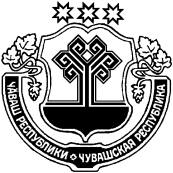 ЧУВАШСКАЯ РЕСПУБЛИКАЦИВИЛЬСКИЙ РАЙОН  ЙĔКĔРВАР ЯЛ ПОСЕЛЕНИЙĚН АДМИНИСТРАЦИЙĚЙЫШĂНУ2018 нарăс  13  13№Йĕкĕрвар ялěАДМИНИСТРАЦИЯ ИГОРВАРСКОГО СЕЛЬСКОГО ПОСЕЛЕНИЯПОСТАНОВЛЕНИЕ  13 февраля  2018   №13село Игорварыдополнить позициейдополнить позицией993202 25558 10 0000 151Субсидии бюджетам сельских поселений на обеспечение развития и укрепление материально-технической базы муниципальных домов культуры, поддержку творческой деятельности муниципальных театров в городах численностью до 300 тыс. жителей